Announcement no. 1- Wielkopolska Wyższa Szkoła Społeczno-Ekonomiczna w Środzie Wielkopolskiej- Gnieźnieńska Szkoła Wyższa Milenium- Pedagogium Wyższa Szkoła Nauk Społecznych - Uniwersytet Zielonogórski- Pracownia Profilaktyki, Resocjalizacji i Readaptacji Społecznej- Global Partnership Management Institute (Kanada/USA)- Uniwersytet w Równym (Ukraina)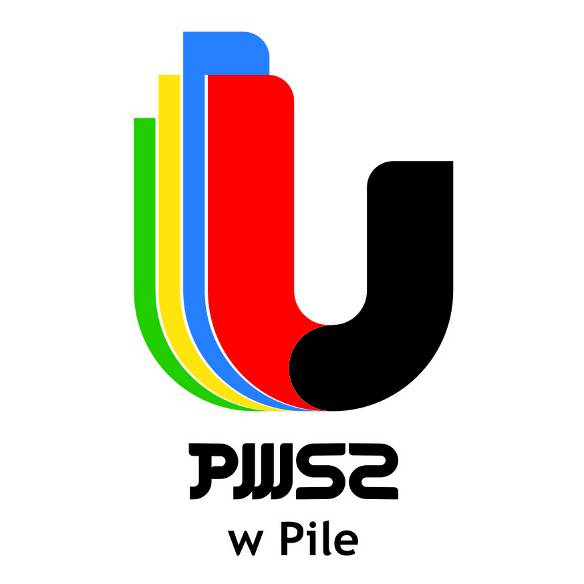 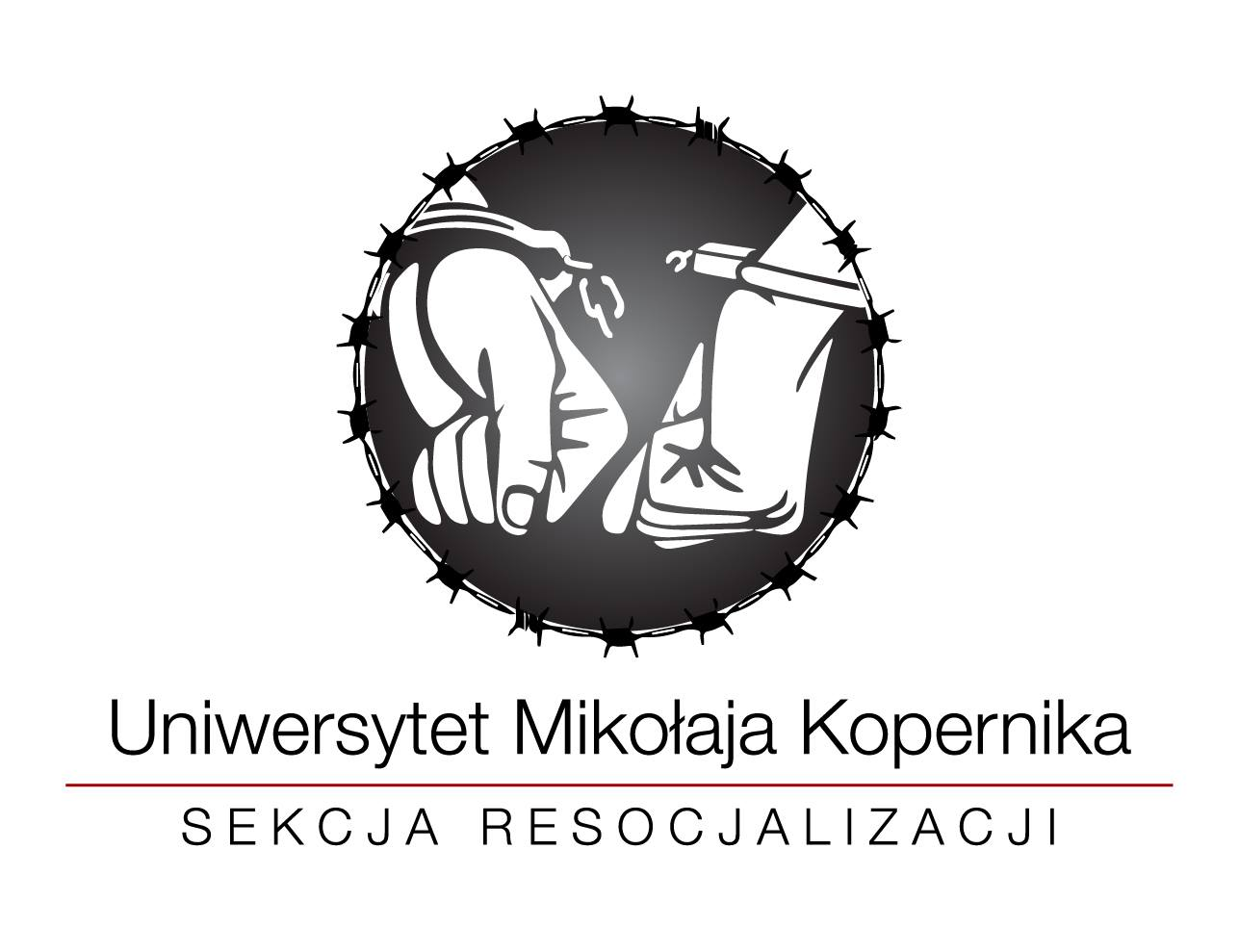 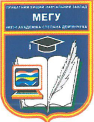 - Państwowa Wyższa Szkoła Zawodowa w Pile- Uniwersytet Mikołaja Kopernika, Sekcja Resocjalizacji- Wielkopolskie Stowarzyszenie Kuratorów Sądowych 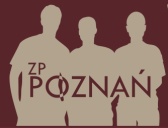 - Wielkopolskie Stowarzyszenie Resocjalizacji Horyzont- Zakład Poprawczy w Poznaniu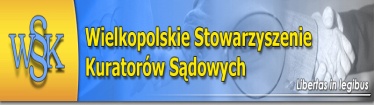 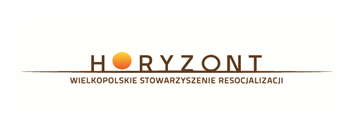 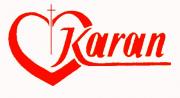 - Stowarzyszenie KARANwish to invite you to III International Scientific Conference from the series „Contexts of Effectiveness…” entitled: Determinants of the efficiency of support people at risk of social exclusion The patronage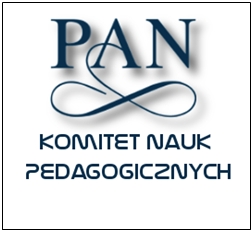 Komitet Nauk Pedagogicznych Polskiej Akademii Nauk(The Committee on Pedagogical Sciences of the Polish Academy of Sciences)Seat of Wielkopolska Wyższa Szkoła Społeczno-Ekonomiczna, Środa Wielkopolska, ul. Surzyńskich 225 – 26 May 2015Prof. zw. dr hab. Ireneusz Kubiaczyk, WWSSE Środa Wlkp.Prof. zw. dr hab. Wiesław Ambrozik, UAM PoznańProf. zw. dr hab. Krzysztof Konecki, Uniwersytet ŁódzkiProf. zw. dr hab. Stanisław Kowalik, AWF PoznańProf. zw. dr hab. Zbyszko Melosik, UAM Poznań Prof. nzw. dr Lechosław Gawrecki, GSW Milenium Prof. dr hab. Anatoli Demanichuk, MEGU w Równym, UkrainaProf. dr hab. Pavel Mühlpachr, ISM w Brnie, CzechyProf dr Hamid Kazeroony, European Academy of Management, Minnesota State Colleges, Universities Inver Grove, Minnesota, USAProf. George Nelson,    w Prof Ph.D. Peter Odrakiewicz, Ambassador , USADr hab. Małgorzata Kowalczyk, prof. UMK w ToruniuDr hab. Czesław Kustra, prof. UMK w ToruniuDr hab. Hanna Solarczyk-Szewc, prof. UMK w ToruniuDr , Rektor GSW MileniumProf. zw. dr hab. Dzierżymir Jankowski, GSW MileniumProf. zw. dr hab. Marek Konopczyński, prof. Pedagogium WSNSProf. zw. dr hab. Andrzej Radziewicz-Winnicki, Uniwersytet ZielonogórskiProf. zw. dr hab. Wiesław Siwiński, AWF PoznańProf. zw. dr hab. Ewa Solarczyk-Ambrozik, UAM PoznańDr hab. Piotr Chomczyński, Uniwersytet ŁódzkiDr hab. Jerzy Eider, prof. Uniwersytetu SzczecińskiegoDr hab. , prof. UZ w Zielonej GórzeDr hab. Wojciech J. Maliszewski, prof. GSW MileniumDr hab. Irena Mudrecka, prof. Pedagogium WSNS w WarszawieDr hab. Beata Maria Nowak, prof. Pedagogium WSNS w WarszawieDr hab. Jurij Pelekh, prof. MEGU w Równym, UkrainaDr hab. Barbara Toroń-Fórmanek, Uniwersytet ZielonogórskiDr hab. Marek Walancik, prof. WSB Dąbrowa GórniczaDr hab. Jan Włodarek, prof. WWSSE Środa Wlkp.Dr , PPRiRS, WWSSE Środa Wlkp.Dr Anna Knocińska, PPRiRS, GSW MileniumDr Ewa Koprowiak, AWF PoznańDr Ewa Kowalska, Uniwersytet ZielonogórskiDr Małgorzata Paczyńska-Jędrycka, Uniwersytet SzczecińskiDr Jolanta Spętana, PPRiRS, WWSSE Środa Wlkp.Dr Adam Szecówka, Uniwersytet WrocławskiDr , PPRiRS, WSKS, UMK w ToruniuDr , GSW MileniumDr Tomasz Siwiec, UMK ToruńDr Joanna Rajewska de Mezer, PPRiRS, UAMDr Danuta Krzysztofiak, PPRiRS, WWSSE Środa Wlkp.Dr Iwona Gawrecka, GSW MileniumMgr Sebastian Dec, PPRiRS, NBAPMgr Sylwia Dec, PPRiRS, NBAP,Mgr , PPRiRS, GSW MileniumMgr , PPRiRS, GSW Milenium, Mgr Joanna Kryza, PWSZ PiłaMgr Wojciech Mroczkowski, PPRiRS, WSKSMgr Elżbieta Stępa, PPRiRSMgr Bożena Szot, PPRiRS, NBAPMgr Michał Tkaczyk, PPRiRS, NBAP     Dynamic changes within functioning of modern societies, emphasizing developmental trends, also show many areas of failure, resulting in the risk of marginalization and social exclusion of individuals and groups. The transformations of the global and socio-economic consequences in the society of permanent risk and culture of individualism increasingly need to generate supporting activities involving the prevention and social rehabilitation. Threat of exclusion outside of socially and culturally demarcated framework, distanced  individuals not only on the socio-economic and existential stabilization, but also increases the risk of pathologization and destabilization of key areas of life: family, career, and educational.     Appearing in many analyses of modern societies categories of social disharmony, educational opportunities, roads spacing human biographies and social inequalities, setting a new perspective of social life, imply also a continuing need for updating methods and forms of support. Effective social support in this perspective can mean both social capital start-up resources for strengthening and readaptation potential, and reduce stigmatizing effects of social exclusion.Use of this to environmental and institutional support resources, as well as self-leveling capability of negative effects of crisis, are a consequence of the quality of life and positive adaptation to the unstable situation of social change.     What appears to mean foregoing the need for reinterpretation of social pedagogy in relation to various forms of social exclusion, following a thorough attention to the construction of social capital to participate along with active forms of support, the idea of subsidiarity, of community and social rescue prolific output refers to the social sciences. Undertaken an interdisciplinary discourse, covering both theoretical aspect as well as an analysis of the practice area of support and assistance will make it possible to update outline dimensions of contemporary social reality.      The aim of the conference is to discuss areas of life threatened by various forms of exclusion and conditions, opportunities and examples of effective support to a significant social problem, which is social exclusion. Outlining the perspectives of social exclusion phenomenon with representatives of the social sciences including: educators, sociologists, psychologists and practitioners in the area of social assistance, social work and rehabilitation, and the group of students will in concept to the co-organizers of the debate around the current dimensions of social life.The proposed issue of the conference focuses on the following areas:- forms, context and contemporary image of social exclusion,- dimensions of exclusion within the educational and education environment, - exclusion in the area of rehabilitation and social work,- effective forms of support to the phenomenon of social exclusion,- preventive measures against the threat of social exclusion is.The conference includes:Scientific session plenary and panel discussions (deliberations will be conducted in the form of delivering speeches and messages in the discussion, thematic sections will be determined depending on the number of applications),Practical training workshops, separately certified.Day 1 - 25.05.2015900-1045 	registration of the participants1100-1130 	conference opening  1130-1200 	speeches by special guests1200-1300	plenary session 1300-1320	coffee break  1320-1520	plenary session 1530-1600	dinner 1600-1800	panel sessions  Day 2 - 26.05.20151000-1200 	plenary session 1200-1230	summary of scientific sessions  1230-1300	dinner1300-1430	workshops  1430-1445	coffee break  1445-1615	workshops 1.	A filled application form and the summary of the presentation shall be sent via the email to the following address: pracownia@milenium.edu.pl until 15.04.2015. The application form can be found in the attachment. The length of the summary cannot exceed one page of the standardized text (1800 characters).2.	Information concerning the detailed program of the conference will be sent after closing the list of the conference participants.3.	The participation in the conference is paid in accordance with this table: The payment shall be made to the bank account of WWSSE w Środzie Wlkp., ul. Surzyńskich 2, no 78 1020 4160 0000 2202 0121 5011 with the annotation KONFERENCJA MAJ 2015.The registration fee will include the conference materials and publications of the qualified  materials in monograph and one presentation copy. 4. The participation in the training workshops will be separately certified. There is a possibility of enrolling in the workshops for the people who are not participating in other parts of the conference. The details will be sent after closing the lists of participants. Workshops will be in Polish. Proposals of the workshops:5.	The accommodation with breakfast and supper must be booked and paid by the participants on their own. The organizers recommend:(1.) Hotel Szablewski http://szablewski.pl/(2.) Hotel Almarco http://www.almarco.pl/(3.) Hotel Wielkopolanka http://www.hotelwielkopolanka.pl/Hotel.html(4.) Hotel Podróżnik http://www.hotel-podroznik.pl/6. The text for publication shall be submitted in the electronic version (to the following address: pracownia@milenium.edu.pl) no later than by 30.05.2015. The text must obtain positive review in order to be printed. The authors of the texts which have been qualified for printing will receive one original presentation copy. This copy will be sent by post to the address indicated in the Application Form.7.	Editorial requirements:	please put the following details in the left top corner of the front page: name, surname, degree
or scientific title, name of school/ affiliated institution;	title, abstract and key words in Polish and English,	volume – maximum one publishing sheet (40 000 characters),	file form Microsoft Word, font Times New Roman – size 12, interspaces 1,5;	bibliography compiled alphabetically at the end: Adler A., Sens życia, Warszawa 1986.	footnotes according to the pattern:	A. Radziewicz-Winnicki, Pedagogika społeczna, Warszawa 2008, s. 451.	C. Piecuch (red.), Kondycja człowieka współczesnego, Kraków 2006.	M. Kryszczuk, Społeczne aspekty nowych mediów, „Studia Socjologiczne” 2002, nr 2, s. 107.	B. Gołębniak, Szkoła wspomagająca rozwój, w: Z. Kwieciński, B. Śliwerski (red.), Pedagogika, Warszawa 2010, s. 109.8.	Additional information, applications, texts:dr Przemysław Frąckowiak: tel. 500 002 126, mgr Sylwia Jabłońska: tel. 502 910 392adres e-mail: pracownia@milenium.edu.pl No.Conference participantsRegistration feeWorkshop fee1.research and teaching staff of the universities200 PLN50 PLN2.working staff, practitioners from the institutions 100 PLN50 PLN3.students 10 PLN20 PLNNo.Workshop topicDescriptionModerator1.Model współpracy w pomaganiu. Od problemów do rozwiązańCelem warsztatu jest omówienie i praktyczne zastosowanie (ćwiczenia) podstawowych założeń modelu współpracy z klientem. Klientem może być pojedyncza osoba, rodzina lub grupa (np. edukacyjna, wsparcia itp.). W modelu współpracy osoba pomagająca (np. nauczyciel, pracownik socjalny, terapeuta) koncentruje się na zbudowaniu określonych warunków relacji aktywizującej klienta do: sprecyzowania celu, poszukiwania rozwiązań oraz warunków zmiany. Modele inspirowane są ideami postmodernistycznymi.dr Agata Woźniak, GSW Milenium2.Wykorzystanie elementów terapii poznawczo-behawioralnej w pracy indywidualnej nad zmianąCelem warsztatu jest ukazanie zależności między myśleniem – uczuciami –odczuwaniem – działaniem oraz  prezentacja i ćwiczenie wybranych technik stosowanych w podejściu poznawczo-behawioralnym w celu podjęcia zmiany, przerwania łańcucha błędnych przekonań blokujących pożądane zachowania jednostki. Prezentowane techniki mogą wzbogacić warsztat pracy osób pracujących  w obszarze edukacji, wychowania,  pomocy społecznej, kurateli sądowej.mgr Zofia Kowalska, Zakład Poprawczy w Witkowie, Pracownia Psychoedukacji PROGRES3.Rozpoznawanie preferencji i motywacji wychowanków metodą prof. George’a NelsonaWarsztaty zorientowane będą na prezentację propagowanej przez prof. G. Nelsona metody rozpoznawania różnych typów temperamentów. Za pomocą prostego narzędzia diagnostycznego możliwym jest poznanie i zrozumienie preferencji determinujących sposób działania oraz podejmowania decyzji i wyborów życiowych podopiecznych. Spojrzenie na świat przez pryzmat drugiej osoby, zrozumienie i zaakceptowanie różnic w sposobie postrzegania rzeczywistości ułatwia dostosowanie metod pracy do indywidualnych potrzeb wychowanków. Prezentowana metoda ma swoje źródło w teorii typów psychologicznych Junga i nawiązuje do Klasyfikatora Temperamentu Davida Keirsey’a.mgr Sylwia Dec, mgr Anna Kruszyk-Pytlik, Zakład Poprawczy w Poznaniu4.Warsztaty teatralne w twórczej resocjalizacjiCelem warsztatu jest omówienie oraz praktyczne zastosowanie elementów techniki aktorskiej i ćwiczeń w  pracy nad spektaklem w procesie resocjalizacji: 1. większa świadomość  siebie i osobistych środków wyrazu w kontaktach interpersonalnych (barwa głosu, dykcja, mimika, gestykulacja, wzrok, energia); 
2. większe poczucie własnej wartości poprzez tworzenie i kreowanie postaci teatralnych ze szczególnym przesłaniem;3. uświadomienie, nazwanie i przedstawienie emocji w przestrzeni teatralnej; 4.praca zespołowa podstawą pracy w teatrze; 5. odpowiedni dobór scenariusza kluczem do sukcesu.mgr Dorota Bierkowska, Pedagogium WSNS5.Rozwój kompetencji psychologicznych jako element profilaktycznego zapobiegania wykluczeniu społecznemuKompetencje psychologiczne stanowią podstawę funkcjonowania jednostek w kontaktach z innymi. Ich rozwój spełnia niebagatelną rolę w zapobieganiu wykluczeniu na różnych etapach rozwoju. Pewność siebie, motywacja , inteligencja emocjonalna to tylko niektóre z kompetencji, które rozwijane w odpowiedni sposób stanowić mogą również formę wsparcia w procesie adaptacji społecznej. Warsztat ma na celu pokazanie znaczenia i roli kompetencji psychologicznych w rozwijaniu kapitału ludzkiego.mgr Magdalena Ignaczak, firma MIGNA6.Rozwój kompetencji społecznych jako skuteczna forma wsparcia kapitału ludzkiegoWykluczenie społeczne powoduje wycofanie różnych grup społecznych z przestrzeni edukacyjnej, świadomościowej, inspiracyjnej, materialnej. Kompetencje społeczne, takie jak m.in. komunikacja interpersonalna, asertywność, radzenie sobie w sytuacjach trudnych, ułatwiają jednostkom na różnych etapach życia budowanie przynależności do wspólnoty lub społeczeństwa. Warsztat ma na celu wskazanie znaczenia kompetencji społecznych zarówno w profilaktyce, jak i w efektywnym wspieraniu osób zagrożonych i wykluczonych społecznie.mgr Beata Zięba, firma GET BETTER7.Usługi asystenckie w procesie aktywizacji i reintegracji społecznej osoby z niepełnosprawnościąWarsztat ma na celu przedstawienie metody wspierania i aktywizacji osób z niepełnosprawnościami w obszarze społecznym i zawodowym, uwzględniając m.in.: specyfikę modelu asystentury funkcjonalnej i specjalistycznej, modele usług asystenckich upowszechnianych przez organizacje pozarządowe i instytucje samorządowe, formalno-prawne uwarunkowania oraz dobre praktyki w kontekście usług asystenckich.mgr Anna Puławska-Rodzik,  dr Małgorzata Franczak,Fundacja Eudajmonia8.Praca socjalna i terapeutyczna z rodziną zagrożoną wykluczeniem społecznymCelem warsztatu jest prezentacja założeń oraz wskazówek metodycznych wykorzystywanych w pracy z rodziną  wieloproblemową (w tym borykającą się z bezradnością w sprawach opiekuńczo-wychowawczych i prowadzenia gospodarstwa domowego oraz doświadczającą przemocy). Etapowy model postępowania, opierający się na nawiązaniu kontaktu, wnikliwej diagnozie, planowaniu pomocy oraz realizacji działań wspierających przy jednoczesnej (intensywnej) pracy nad motywacją do zmiany, może zostać wykorzystany w codziennej działalności zawodowej specjalistów pracy socjalnej, asystentów rodziny czy terapeutów. Aneta Kaczmarek,asystent rodziny, Ośrodek Pomocy Społecznej w ZaniemyśluZofia Waszak,specjalista w zakresie pomocy ofiarom przemocy w rodzinie, Centrum Pomocy Bliźniemu Monar - Markot w ZielińcuLp.Workshop topicDescriptionModerator1.Warsztat metodologii jakościowej – grupa zaawansowanaZagadnienia dla grupy zaawansowanej:1) omówienie podstawowych funkcjonalności programu do analiz jakościowych Atlas TI2) własności indukcyjnego budowania wniosków2) analiza wcześniej przeprowadzonych wywiadów swobodnych3) kodowanie wywiadów oraz budowanie kategorii4) analiza materiałów wizualnych5) próby budowania hipotez badawczychprof. zw. dr hab. Krzysztof Konecki, Uniwersytet ŁódzkiKierownik Katedry Socjologii Organizacji i Zarządzania, kierownik licznych studiów podyplomowych, członek polskich i zagranicznych towarzystw branżowych oraz rad naukowych czasopism, m.in.  Redaktor Naczelny "Qualitative Sociology Review"; Członek Editorial Board, pisma e-methodology; Przewodniczący Sekcji Socjologii Jakościowej i Symbolicznego Interakcjonizmu Polskiego Towarzystwa Socjologicznego. Kierownik i realizator wielu grantów naukowych, autor licznych publikacji. Specjalizuje się w metodologii jakościowej. 2.Warsztat metodologii jakościowej – grupa początkującaZagadnienia dla grupy początkującej:1) mocne i słabe strony metod jakościowych w praktyce badawczej2) idea triangulacji metodologicznej i jej konsekwencje praktyczne3) przygotowanie wywiadu swobodnego i narracyjnego - ćwiczenia4) konstruowanie dyspozycji i pytań do wywiadów5) konstruowanie sytuacji wywiadu i interakcja badacz-badany6) ogólne zasady prowadzenia badań fokusowych7) szanse i zagrożenia techniki fokusowej8) prezentacja przeprowadzonych przez prowadzących wywiadów i fokusówdr hab. Piotr Chomczyński, Uniwersytet ŁódzkiPracownik Katedry Socjologii Organizacji i Zarządzania, specjalizuje się w metodach ilościowych i jakościowych w zakresie badań socjologicznych, medycznych i marketingowych. Kierownik i członek zespołu licznych projektów badawczych w ramach których odpowiadał za metodologię badań jak również podejmował się ich realizacji. 